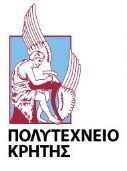 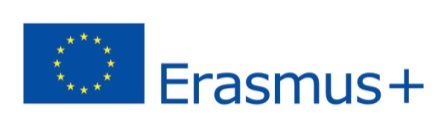 κινητικοτητα προσωπικου για επιμορφωση 2019-20εισηγηση προϊσταμενου I.	ΠΡΟΤΕΙΝΟΜΕΝΟ ΠΡΟΓΡΑΜΜΑ ΚΙΝΗΤΙΚΟΤΗΤΑΣΓλώσσα επιμόρφωσης: 
Ονοματεπώνυμο συμμετέχοντα Σχολή / Δ/νση - ΤμήμαΦορέας ΥποδοχήςΧώραΑντικείμενο εργασίας ΣΥΜΜΕΤΕΧΟΝΤΑ στο πολυτεχνειο κρητησΑντικείμενο εργασίας ΣΥΜΜΕΤΕΧΟΝΤΑ στο πολυτεχνειο κρητησΑντικείμενο εργασίας ΣΥΜΜΕΤΕΧΟΝΤΑ στο πολυτεχνειο κρητησΑντικείμενο εργασίας ΣΥΜΜΕΤΕΧΟΝΤΑ στο πολυτεχνειο κρητησΑντικείμενο εργασίας ΣΥΜΜΕΤΕΧΟΝΤΑ στο πολυτεχνειο κρητησσυναφεια του αντικειμενου εργασιασ του συμμετεχοντα ΜΕ ΤΟ προτεινομενο προγραμμα επιμορφωσησ στο φορεα επιμορφωσησσυναφεια του αντικειμενου εργασιασ του συμμετεχοντα ΜΕ ΤΟ προτεινομενο προγραμμα επιμορφωσησ στο φορεα επιμορφωσησσυναφεια του αντικειμενου εργασιασ του συμμετεχοντα ΜΕ ΤΟ προτεινομενο προγραμμα επιμορφωσησ στο φορεα επιμορφωσησσυναφεια του αντικειμενου εργασιασ του συμμετεχοντα ΜΕ ΤΟ προτεινομενο προγραμμα επιμορφωσησ στο φορεα επιμορφωσησσυναφεια του αντικειμενου εργασιασ του συμμετεχοντα ΜΕ ΤΟ προτεινομενο προγραμμα επιμορφωσησ στο φορεα επιμορφωσησΑΝΑΜΕΝΟΜΕΝΑ οφελη για την ΕΠΑΓΓΕΛΜΑΤΙΚΗ εξελιξη του μετακινουμενουΑΝΑΜΕΝΟΜΕΝΑ οφελη για την ΕΠΑΓΓΕΛΜΑΤΙΚΗ εξελιξη του μετακινουμενουΑΝΑΜΕΝΟΜΕΝΑ οφελη για την ΕΠΑΓΓΕΛΜΑΤΙΚΗ εξελιξη του μετακινουμενουΑΝΑΜΕΝΟΜΕΝΑ οφελη για την ΕΠΑΓΓΕΛΜΑΤΙΚΗ εξελιξη του μετακινουμενουΑΝΑΜΕΝΟΜΕΝΑ οφελη για την ΕΠΑΓΓΕΛΜΑΤΙΚΗ εξελιξη του μετακινουμενουαναμενομενα οφελη για την υπηρεσια και το ιδρυμααναμενομενα οφελη για την υπηρεσια και το ιδρυμααναμενομενα οφελη για την υπηρεσια και το ιδρυμααναμενομενα οφελη για την υπηρεσια και το ιδρυμααναμενομενα οφελη για την υπηρεσια και το ιδρυμαπροστιθεμενη αξια της μετακινησησ του συμμετεχοντα για τα δυο ιδρυματα στο πλαισιο της στρατηγικησ ΕΚΣΥΓΧΡΟΝΙΣΜΟυ & ΔΙΕΘΝΟΠΟΙΗΣΗσ τουσπροστιθεμενη αξια της μετακινησησ του συμμετεχοντα για τα δυο ιδρυματα στο πλαισιο της στρατηγικησ ΕΚΣΥΓΧΡΟΝΙΣΜΟυ & ΔΙΕΘΝΟΠΟΙΗΣΗσ τουσπροστιθεμενη αξια της μετακινησησ του συμμετεχοντα για τα δυο ιδρυματα στο πλαισιο της στρατηγικησ ΕΚΣΥΓΧΡΟΝΙΣΜΟυ & ΔΙΕΘΝΟΠΟΙΗΣΗσ τουσπροστιθεμενη αξια της μετακινησησ του συμμετεχοντα για τα δυο ιδρυματα στο πλαισιο της στρατηγικησ ΕΚΣΥΓΧΡΟΝΙΣΜΟυ & ΔΙΕΘΝΟΠΟΙΗΣΗσ τουσπροστιθεμενη αξια της μετακινησησ του συμμετεχοντα για τα δυο ιδρυματα στο πλαισιο της στρατηγικησ ΕΚΣΥΓΧΡΟΝΙΣΜΟυ & ΔΙΕΘΝΟΠΟΙΗΣΗσ τουσΒεβαιώνω ότι ενημερώθηκα από τον συμμετέχοντα σχετικά με τους στόχους και τα κίνητρά του για την αιτούμενη μετακίνηση και ότι μελέτησα το προτεινόμενο αναλυτικό πρόγραμμα δραστηριοτήτων στον φορέα επιμόρφωσης που μου υπέβαλε. Βεβαιώνω ότι ενημερώθηκα από τον συμμετέχοντα σχετικά με τους στόχους και τα κίνητρά του για την αιτούμενη μετακίνηση και ότι μελέτησα το προτεινόμενο αναλυτικό πρόγραμμα δραστηριοτήτων στον φορέα επιμόρφωσης που μου υπέβαλε. Βεβαιώνω ότι ενημερώθηκα από τον συμμετέχοντα σχετικά με τους στόχους και τα κίνητρά του για την αιτούμενη μετακίνηση και ότι μελέτησα το προτεινόμενο αναλυτικό πρόγραμμα δραστηριοτήτων στον φορέα επιμόρφωσης που μου υπέβαλε. Βεβαιώνω ότι ενημερώθηκα από τον συμμετέχοντα σχετικά με τους στόχους και τα κίνητρά του για την αιτούμενη μετακίνηση και ότι μελέτησα το προτεινόμενο αναλυτικό πρόγραμμα δραστηριοτήτων στον φορέα επιμόρφωσης που μου υπέβαλε. Βεβαιώνω ότι ενημερώθηκα από τον συμμετέχοντα σχετικά με τους στόχους και τα κίνητρά του για την αιτούμενη μετακίνηση και ότι μελέτησα το προτεινόμενο αναλυτικό πρόγραμμα δραστηριοτήτων στον φορέα επιμόρφωσης που μου υπέβαλε. εγκρινεταιεγκρινεται  ΝΑΙ              ΟΧΙΗΜΕΡΟΜΗΝΙΑΟΝΟΜΑΤΕΠΩΝΥΜΟ ΠΡΟΪΣΤΑΜΕΝΟΥ / κοσμητορα (σχολη)ΟΝΟΜΑΤΕΠΩΝΥΜΟ ΠΡΟΪΣΤΑΜΕΝΟΥ / κοσμητορα (σχολη)ΥΠΟΓΡΑΦΗ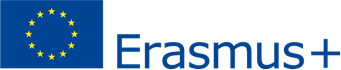 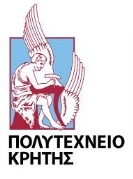 Στόχοι-κίνητρα μετακίνησης (μοριοδοτούμενη απάντηση): ΟΠΩΣ ΣΤΗΝ ΑΙΤΗΣΗ…………………………………………………………………………………………………………………………………………………………………………………………………………………………………………………………………………………………………………………………………………………………………………………………………………………………………………………………………………………………………………………………………………………………………………………………………………………………………………………………………………………………………………………………………………………………………………………………………………………………………………………………………………………………………………………………………………………………………………………………………………………………………………………………………………………………………………………………………………………………………………………………………………………………………………………………………………………………………………………………………………………………………………………………………………………………………………………………………………………………………………………………………………………………………………………………………………………………………………………………………………………………………………………………………………………………………………………………………Προτεινόμενο αναλυτικό πρόγραμμα δραστηριοτήτων στο ίδρυμα εταίρο (μοριοδοτούμενη απάντηση):ΟΠΩΣ ΣΤΗΝ ΑΙΤΗΣΗ1η ημέρα: …………………………………………………………………………………………………………………………………………………………………………………………………………………………………………………………………………………………………………………………………………………………………………………………………………………………………………………………………………………………………………………………………………………………………………………………………………………………………………………………………………………………………………………………………………………………………………………………………………………2η ημέρα: …………………………………………………………………………………………………………………………………………………………………………………………………………………………………………………………………………………………………………………………………………………………………………………………………………………………………………………………………………………………………………………………………………………………………………………………………………………………………………………………………………………………………………………………………………………………………………………………………………………3η ημέρα: …………………………………………………………………………………………………………………………………………………………………………………………………………………………………………………………………………………………………………………………………………………………………………………………………………………………………………………………………………………………………………………………………………………………………………………………………………………………………………………………………………………………………………………………………………………………………………………………………………………4η ημέρα: …………………………………………………………………………………………………………………………………………………………………………………………………………………………………………………………………………………………………………………………………………………………………………………………………………………………………………………………………………………………………………………………………………………………………………………………………………………………………………………………………………………………………………………………………………………………………………………………………………………5η ημέρα: …………………………………………………………………………………………………………………………………………………………………………………………………………………………………………………………………………………………………………………………………………………………………………………………………………………………………………………………………………………………………………………………………………………………………………………………………………………………………………………………………………………………………………………………………………………………………………………………………………………